Главная » Навесное оборудование к тракторам » Почвофрезы » Почвофреза 1GQN-220 Почвофреза 1GQN-220Почвофреза 1GQN-220 для трактора Характеристики (Почвофреза 1GQN-220)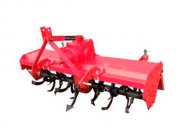 Цена: 10957 грн. Наличие: есть Начало формыКонец формыШирина захвата220 смГлубина обработки12-18смМасса445кгМощность агрегатируемого трактора75-85л.с.Обороты ВОМ